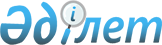 Қазақстан Республикасы Yкiметiнiң 2003 жылғы 11 маусымдағы N 565 қаулысына өзгерiстер енгiзу туралыҚазақстан Республикасы Үкіметінің 2005 жылғы 1 наурыздағы N 188 Қаулысы

      Қазақстан Республикасының Үкiметi  ҚАУЛЫ ЕТЕДI: 

      1. "Қазақстан Республикасының Ұлттық тiзiлiмдерiн жасау мақсатында Жеке (заңды) тұлғаның бiрыңғай нөмiрiне (сәйкестендiру нөмiрiне (бизнес-сәйкестендiру нөмiрiне) көшу бағдарламасын бекiту туралы" Қазақстан Республикасы Үкiметiнiң 2003 жылғы 11 маусымдағы N 565  қаулысына (Қазақстан Республикасының ПҮКЖ-ы, 2003 ж., N 26, 247-құжат) мынадай өзгерiстер енгiзiлсiн: 

      көрсетiлген қаулымен бекiтiлген Қазақстан Республикасының Ұлттық тiзiлiмдерiн жасау мақсатында Жеке (заңды) тұлғаның бiрыңғай нөмiрiне (сәйкестендiру нөмiрiне (бизнес-сәйкестендiру нөмiрiне) көшу бағдарламасында: 

      "Бағдарламаны iске асырудың негiзгi бағыттары мен тетiктерi" деген 5-бөлiмде: 

      "БСН-дi генерациялау алгоритмi" деген 4-кiшi бөлiмде: 

      3) тармақшаның бесiншi абзацы алынып тасталсын; 

      "а 6 " деген бағандағы "3 - өзге де оқшауланған құрылымдық бөлiмше" деген сөздер алынып тасталсын; 

      "Бақылау разрядының мәнiн есептеу алгоритмi" деген 5-кiшi бөлiмде: 

      бiрiншi абзацтағы "бiр циклда мынадай алгоритм" деген сөздер "екi циклда мынадай алгоритм" деген сөздермен ауыстырылсын; 

      екiншi абзацтағы "mod 10" деген сөздер "mod 11" деген сөздермен ауыстырылсын; 

      төртiншi абзац пен кесте алынып тасталсын; 

      "СН (БСН) қолдану тетiгi мен аясы" деген 6-кіші бөлiмде: 

      он төртiншi абзацтағы "және басқа да оқшауланған құрылымдық бөлiмшесiн салық органдарында тіркеу" деген сөздер алынып тасталсын. 

      2. Осы қаулы қол қойылған күнінен бастап қолданысқа енгізіледі.       Қазақстан Республикасының 

      Премьер-Министрі 
					© 2012. Қазақстан Республикасы Әділет министрлігінің «Қазақстан Республикасының Заңнама және құқықтық ақпарат институты» ШЖҚ РМК
				